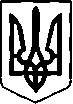 ХМЕЛЬНИЦЬКА ЗАГАЛЬНООСВІТНЯ ШКОЛА І СТУПЕНЯ № 4НАКАЗ31.05.2018 року                                            Хмельницький                                       № 171Про зарахування дітей до 1-х класівНа підставі поданих документів та заяв батьків,НАКАЗУЮ:1. Зарахувати до школи і занести в списки учнів, що прибули до 1-го класу:1.1.    Зарахувати до складу учнів 1-А класу:Бабій Діана МиколаївнаБакалюк  Дмитро МиколайовичБицик Аріана ПетрівнаБуряківська Юлія ОлексіївнаВалівоць Софія ВіталіївнаВласов Владислав ЮрійовичВойтенко Аліна ОлегівнаВолокітіна Каріна СергіївнаВолошина Каріна ВадимівнаГалко Євгенія ОлександрівнаГайшук Олександр ЮрійовичГолоднов Данііл АртемовичГороховська Дарія СергіївнаДанильчук  Владислав ОлександровичІвасюта Крістіна МихайлівнаКрупельницький Олексій ОлександровичКоцюба Софія ВалентинівнаКудерський Нікіта СергійовичКулапіна Маргарита ОлексіївнаЛіткевич Іван ЯрославовичЛещук Маргарита ВолодимірівнаЛяхович Злата ВалеріївнаМінкіна Валєрія РусланівнаМороз Анна ВікторівнаНижник Михайло СергійовичРоля Ірина МиколаївнаРоманська Анна-Марія ВасилівнаСтріхар Іван  МихайловичТхожевська Марта ВладиславівнаУрбанюк Соломія ФеліксівнаФелонюк Андрій ВікторовичЧерненко Софія СергіївнаШмалій Олексндра Григорівна1.2. Зарахувати до складу учнів 1-Б класу:1.Баригіна Марія Олександрівна2.Гавриш Ангеліна Юріївна3.Гавриш Соломія Юріївна4.Гладонько Аліна Сергіївна5.Годій Олексій Андрійович6.Гора Анастасія Олександрівна7.Гуменна Діана Андріївна8.Гуменюк Єва Андріївна9.Давидчук Єва Русланівна10.Давидчук Ростислав Богданович11.Дідишен Орест Тарасович12.Дорош Єва Віталіївна13.Думанський Макар Дмитрович14.Козюк Наталія Костянтинівна15.Кочаток Максим Олександрович16.Кошовська Уляна Володимирівна17.Лисяк Олександра Андріївна18.Мазій Домініка Андріївна19.Малюта Марк Юрійович20.Павлов Максим Павлович21.Панасюк Дарина Вікторівна22.Родіна Дарина Олексіївна23.Ставісюк Вікторія Юріївна24.Терехов Дініїл Дмитрович25.Хараборкіна Анастасія Вадимівна26.Хмура Олександр Олександрович27.Черняк Максим Андрійович28.Шевчук Ярослав Андрійович29.Шкоргута Давид Антонович30.Шуляк Єва Ігорівна31.Шупер Давид Дмитрович32.Щевчук Марія Тарасівна33.Яровий Артем Олександрович1.3. Зарахувати до складу учнів 1-В класу:Александров Іван Олегович	Баланюк Захар Дмитрович		Башко Дмитро Васильович		Бардигола Андрій ВолодимировичВовчук Софія ОлександрівнаВойтюк Ангеліна Юріївна		Волянська Анастасія КостянтинівнаВойналович Богдан ОлеговичГоловатий Володимир ОлександровичГончаренко Тимур АндрійовичДашковський Денис СергійовичЗварич Мілєна Андріївна	Качур Олексій ОлександровичКовальова Марія Сергіївна		Коржинський Вадим ОлександровичКравчук Дмитро Олександрович	Крапівін Данило ДмитровичКударенко Катерина ОлександрівнаКурочка Дмитро ДмитровичКурская Вікторія ВолодимирівнаЛітвінчук Софія РоманівнаМандрик Марина АндріївнаМельник Іван ОлександровичМислівський Максим ОлеговичОхман Назар ЄвгеновичПатюк Злата Валентинівна		Пипа Богдан ОлександровичПлющенко Кароліна ОлександрівнаПодоляк Влада Віталіївна		Разведська Валерія ВалеріївнаСамсонюк Владислав ЮрійовичСироєжко Віталіна ОлександрівнаСтепанюк Алхікім-Амір МухаммедовичТомусяк Ростислав Борисович	Ференчук Тимур Ігорович			1.4. Зарахувати до складу учнів 1-В класу:Бабичко Кирило ВіталійовичБаранецька Луїза ДмитрівнаБаранецький Арсеній ОлександровичБерезецька Софія АнтонівнаБілоус Уляна АнтонівнаБогаємський Дмитро БогдановичВергуш Аліна СергіївнаВінівітіна Вероніка ВікторівнаВойтенко Ангеліна ІгорівнаВолкова Марія ОлександрівнаГонта Максим ВікторовичГращенко Ангеліна В’ячеславівнаГула Макар АндрійовичГуцуляк Даніл ОлександровичДанюк Тарас СергійовичДрозда Дарина РусланівнаДудник Юрій ОлександровичДунець Злата ВалентинівнаЖук Віра РусланівнаЗакітнюк Каріна АндріївнаЗахарчук Владислав ОлександровичКашпрук Михайло ПавловичКовальський Казимир ІгоровичКовпак Евеліна ОлександрівнаЛабатюк Марк ВадимовичЛатчук Анна ВадимівнаЛисько Даниїл ІвановичМойсеева Єлена В’ячеславівнаНесміянова Олександра ІгорівнаПлютенко Владислав СергійовичСметанін Микола ОлександровичШандурський Матвій ВіталійовичШаповалов Єгор АндрійовичШевчук Іван Михайлович Юсеф Марина Абдівна2. Контроль за виконанням цього наказу залишаю за собою.Директор ЗОШ №4                                І. Шпичко 